от 21 сентября 2023 г. № 450Об утверждении Порядка предоставления Субсидиимуниципальному унитарному предприятию «Водоканал Оршанка» Оршанского муниципального района Республики Марий Элиз бюджета Оршанского муниципального района Республики Марий Эл на 2023 год на оказание финансовой помощи в целях предупреждения банкротства и восстановления платежеспособностиВ соответствии со ст. 78 Бюджетного кодекса Российской Федерации, Федеральными законами от 6 октября 2003 г. № 131-ФЗ «Об общих принципах организации местного самоуправления в Российской Федерации», от 26 октября 2002 г. № 127-ФЗ «О несостоятельности (банкротстве)»,            от 14 ноября 2002 г. № 161-ФЗ «О государственных и муниципальных унитарных предприятиях», постановлением Правительства РФ                       от 18 сентября 2020 г. № 1492 «Об общих требованиях к нормативным правовым актам, муниципальным правовым актам, регулирующим предоставление субсидий, в том числе грантов в форме субсидий, юридическим лицам, индивидуальным предпринимателям, а также физическим лицам - производителям товаров, работ, услуг, и о признании утратившими силу некоторых актов Правительства Российской Федерации и отдельных положений некоторых актов Правительства Российской Федерации», Уставом Оршанского муниципального района Республики Марий Эл администрация Оршанского муниципального района Республики Марий Элп о с т а н о в л я е т:1. Утвердить прилагаемые:1.1. Порядок предоставления Субсидии муниципальному унитарному предприятию «Водоканал Оршанка» Оршанского муниципального района Республики Марий Эл из бюджета Оршанского муниципального района Республики Марий Эл на 2023 год на оказание финансовой помощи в целях предупреждения банкротства и восстановления платежеспособности (приложение № 1);1.2. Состав Комиссии по рассмотрению заявки на предоставление Субсидии муниципальному унитарному предприятию «Водоканал Оршанка»  Оршанского муниципального района Республики Марий Эл из бюджета Оршанского муниципального района Республики Марий Эл на 2023 год на оказание финансовой помощи в целях предупреждения банкротства и восстановления платежеспособности (далее - Комиссия).	2. Комиссии в своей деятельности руководствоваться настоящим Порядком предоставления Субсидии муниципальному унитарному предприятию «Водоканал Оршанка» Оршанского муниципального района Республики Марий Эл из бюджета Оршанского муниципального района Республики Марий Эл на 2023 год на оказание финансовой помощи в целях предупреждения банкротства и восстановления платежеспособности.3. Настоящее постановление вступает в силу со дня его подписания                 и подлежит размещению на странице администрации Оршанского муниципального района Республики Марий Эл в информационно - телекоммуникационной сети «Интернет» официального интернет - портала Республики Марий Эл.4. Контроль за исполнением настоящего постановления возложить на первого заместителя главы администрации Оршанского муниципального района Республики Марий Эл Михеева И.П.Глава администрации         Оршанского 	муниципального района						         А.ПлотниковПриложение № 1к постановлению администрацииОршанского муниципального района Республики Марий Элот 21 сентября 2023 г. № 450Порядокпредоставления Субсидии муниципальному унитарномупредприятию «Водоканал Оршанка» Оршанского муниципального района Республики Марий Эл из бюджета Оршанского муниципального района Республики Марий Эл на 2023 год на оказание финансовой помощи в целях предупреждения банкротства и восстановления платежеспособностиОбщие положения1.1. Настоящий Порядок разработан в соответствии со статьей 78 Бюджетного кодекса Российской Федерации, статьями 30, 31 Федерального закона от 26 октября 2002 г. № 127-ФЗ «О несостоятельности (банкротстве)», Федеральным законом от 14 ноября 2002 г. № 161-ФЗ «О государственных и муниципальных унитарных предприятиях», статьей 17 Федерального закона от 6 октября 2003 г. № 131-ФЗ «Об общих принципах организации местного самоуправления в Российской Федерации», постановлением Правительства Российской Федерации от 18 сентября 2020 г. № 1492 «Об общих требованиях к нормативным правовым актам, муниципальным правовым актам, регулирующим предоставление субсидий, в том числе грантов в форме субсидий, юридическим лицам, индивидуальным предпринимателям, а также физическим лицам - производителям товаров, работ, услуг, и о признании утратившими силу некоторых актов Правительства Российской Федерации и отдельных положений некоторых актов Правительства Российской Федерации», и определяет цели, условия  и порядок  предоставления субсидий из бюджета Оршанского муниципального района Республики Марий Эл на оказание финансовой помощи в целях предупреждения банкротства и восстановления платежеспособности муниципального унитарного предприятия «Водоканал Оршанка» Оршанского муниципального района Республики Марий Эл (далее – Субсидия), требования к отчетности, контроль за соблюдением условий, целей и порядка предоставления Субсидии и  ответственность за их нарушение, а также порядок возврата Субсидии в случае нарушения условий, установленных при предоставлении Субсидии. 1.2. Целью предоставления Субсидии является оказание финансовой помощи в целях предупреждения банкротства и восстановления платежеспособности муниципального унитарного предприятия «Водоканал Оршанка» Оршанского муниципального района Республики Марий Эл (далее - МУП «Водоканал Оршанка», Получатель субсидии) на соответствующий финансовый год в рамках реализации подпрограммы «Развитие жилищно- коммунального хозяйства на территории Оршанского муниципального района Республики Марий Эл на 2021-2025 годы» муниципальной программы «Экономическое развитие Оршанского муниципального района Республики Марий Эл на 2014-2025 годы» (далее - Программа), утвержденной постановлением администрации  Оршанского муниципального района Республики Марий Эл от 28 октября 2013 года № 600 (в редакции постановления администрации Оршанского муниципального района Республики Марий Эл от 11 сентября 2023 г. № 428). 1.3. Предоставление Субсидии осуществляется за счет средств бюджета Оршанского муниципального района республики Марий Эл на 2023 год в соответствии со сводной бюджетной росписью, в пределах бюджетных ассигнований и установленных лимитов бюджетных обязательств на текущий финансовый год, доведенных до главного распорядителя как получателя бюджетных средств (далее - Главный распорядитель). Субсидия предоставляется Получателю субсидии на оказание финансовой помощи в целях погашения кредиторской задолженности, сложившейся на 31июля 2023 года без проведения отбора получателей субсидий.1.4. Субсидия предоставляется на безвозмездной и безвозвратной основе на основании Соглашения о предоставлении субсидий из бюджета Оршанского муниципального района Республики Марий Эл, заключенного между администрацией Оршанского муниципального района Республики Марий Эл и получателем субсидий (далее - Соглашение) в соответствии с приложением № 2 к настоящему Порядку. 1.5. Субсидия должна быть использована на погашение кредиторской задолженности Получателя субсидии, сформировавшейся на 31 июля 2023 года за поставленную электроэнергию ПАО «ТНС энерго Марий Эл», включая штрафы, пени, судебные издержки и в целях предупреждения банкротства, восстановления платежеспособности в 2023 году.1.6. Субсидия носит целевой характер и не может быть использована на другие цели.2. Условия и порядок предоставления Субсидии2.1. Субсидия предоставляется Получателю субсидии на оказание финансовой помощи при условии, что МУП «Водоканал Оршанка» на 1 число месяца, в котором осуществляется подача заявка соответствует требованиям: а) не должно находиться в процессе реорганизации (за исключением реорганизации в форме присоединения другого юридического лица),  имеет задолженность  по обязательным платежам;б) не получает  средства бюджета Оршанского муниципального района Республики Марий Эл в соответствии с иными муниципальными актами на цели, указанные в пункте 1.2 настоящего порядка.в) финансовое положение предприятия отвечает признакам банкротства, предусмотренным пунктом 2 статьи 3 Федерального закона от 26 октября 2002 года № 127-ФЗ «О несостоятельности (банкротстве)», то есть неспособность юридического лица удовлетворить требования кредиторов по денежным обязательствам, о выплате выходных пособий и (или) об оплате труда лиц, работающих по трудовому договору, и (или) исполнить обязанность по уплате обязательных платежей, и в отношении предприятия не введена ни одна  из процедур, применяемых в деле о банкротстве, предусмотренных статьей 27 вышеуказанного Федерального закона; 2.2. Для получения Субсидии МУП «Водоканал Оршанка» направляет Главному распределителю заявку, подписанную руководителем или уполномоченным лицом, по форме, согласно приложению № 1 к настоящему Порядку с приложением следующих документов: а) копию устава Предприятия;б) выписку из Единого государственного реестра юридических лиц, полученную не позднее чем за 30 дней до даты подачи заявки;в) копии бухгалтерского баланса и отчета о прибылях и убытках предприятия за год, предшествующий году обращения за субсидией, заверенные подписью руководителя и главного бухгалтера;г) копии документов, подтверждающие обязательства по уплате просроченной кредиторской задолженности (договора, акты сверки по расчетам с кредиторами, требования (претензии), уведомления) об уплате задолженности, оборотно-сальдовые ведомости по соответствующим счетам бухгалтерского учёта по состоянию на последнюю отчётную дату и на дату подачи заявления);д) пояснительная записка в произвольной форме о результатах работы за предшествующий год и текущий финансовый год, по состоянию на дату подачи заявки, содержащую в том числе вывод о наличии признаков банкротства, предусмотренные пунктом 2 статьи 3 Федерального закона 127-ФЗ «О несостоятельности (банкротстве)»;е) план (программу) мероприятий по восстановлению платежеспособности с указанием сроков реализации мероприятий по восстановлению платежеспособности и графика платежей по погашению кредиторской задолженности МУП «Водоканал Оршанка», утвержденный руководителем предприятия. 2.3. Копии документов, указанных в п. 2.2. Порядка должны быть закреплены в папке - скоросшивателе, пронумерованы, прошнурованы, заверены подписью руководителя и скреплены печатью2.4. Получатель Субсидии несет ответственность за недостоверность представляемых данных в соответствии с законодательством Российской Федерации.2.5. По результатам рассмотрения заявки и предоставленных документов Главный распорядитель принимает решение о предоставлении Субсидии и заключении Соглашения или об отказе в предоставлении Субсидии, о чем в течение трех рабочий дней, следующих за днем рассмотрения заявления, Получатель субсидии информируется в письменной форме. Отказ не препятствует повторной подаче заявки после устранения причины отказа.2.6. Основаниями для отказа в предоставлении Субсидии  являются:- отсутствие финансовой возможности в предоставлении Субсидии из-за ограниченности бюджетных ассигнований, предусмотренных в бюджете Оршанского муниципального образования Республики Марий Эл на  текущий финансовый год;- несоответствие Получателя субсидии требованиям, установленным в пункте 2.1. настоящего Порядка;- несоответствие представленных (представленных не в полном объеме) документов требованиям, установленным пунктом 2.2. настоящего Порядка;- недостоверность представленной информации.2.7. Получатель субсидии должен соответствовать требованиям, установленным подпунктом «в» пункта 4 общих требований к нормативным правовым актам, муниципальным правовым актам, регулирующим предоставление Субсидии, в том числе грантов в форме субсидий, юридическим лицам, индивидуальным предпринимателям, а также физическим лицам - производителям товаров, работ, услуг, утвержденных постановлением Правительства Российской Федерации от 18.09.2020 № 1492 «Об общих требованиях к нормативным правовым актам, муниципальным правовым актам, регулирующим предоставление Субсидии, в том числе грантов в форме субсидий, юридическим лицам, индивидуальным предпринимателям, а также физическим лицам - производителям товаров, работ, услуг, и о признании утратившими силу некоторых актов Правительства Российской Федерации и отдельных положений некоторых актов Правительства Российской Федерации», на 1-е число месяца, предшествующего месяцу, в котором планируется предоставление Заявки.2.8. С целью рассмотрения заявки и представленных документов на получение Субсидии администрацией Оршанского муниципального района  Республики Марий Эл создается комиссия по рассмотрению заявки  МУП «Водоканал Оршанка»  о предоставлении Субсидии муниципальному унитарному предприятию «Водоканал Оршанка» Оршанского муниципального района Республики Марий Эл из бюджета Оршанского муниципального района Республики Марий Эл на 2023 год на оказание финансовой помощи в целях предупреждения банкротства и восстановления платежеспособности (далее - Комиссия).Число членов Комиссии должно быть не менее четырех человек. Комиссию возглавляет председатель, в его отсутствие - заместитель председателя.В состав комиссии могут включаться представители кредиторов предприятий.2.9. Комиссия в течение 5 рабочих дней со дня приема заявки  МУП «Водоканал Оршанка»  на предоставление Субсидии и прилагаемых к ним документов, указанных в пункте 2.2. настоящего Порядка:а) рассматривает их на предмет соответствия комплектности 
и требованиям, установленным пунктами 2.2. и 2.3.  настоящего Порядка;б) определяет соответствие заявки  МУП «Водоканал Оршанка» требованиям, установленным в пункте 2.1. настоящего Порядка.2.10.Решение о предоставлении (отказе в предоставлении) Субсидии, а также об объемах предоставления Субсидии оформляется протоколом заседания комиссии в день проведения комиссии.2.11.Решение комиссии о предоставлении (отказе в предоставлении) Субсидии направляется секретарем комиссии получателю Субсидии, подавшему заявку, не позднее 3 рабочих дней со дня принятия решения комиссии о результатах рассмотрения заявки в форме уведомления.В случае принятия решения об отказе в предоставлении Субсидии в уведомлении указываются причины отказа.2.12. В случае принятия Главным распорядителем решения о предоставлении Субсидии, Главный распорядитель в течение 5 рабочих дней с момента принятия решения о предоставлении Субсидии заключает с Получателем субсидии Соглашение о предоставлении Субсидии из бюджета Оршанского муниципального района Республики Марий Эл на 2023 год согласно приложению № 2 к настоящему Порядку.2.13. Размер Субсидии определяется исходя из объема средств, необходимых для погашения задолженности по обязательным платежам, в пределах лимитов бюджетных обязательств, предусмотренных в бюджете Оршанского муниципального района Республики Марий Эл на 2023 год.2.14. Перечисление Субсидии осуществляется не позднее 10 рабочего дня после принятия решения о предоставлении Субсидии, путем перечисления Субсидии на расчетный счет получателя Субсидии, открытый в установленном порядке в учреждениях Центрального банка Российской Федерации или кредитных организациях.2.15. Результатом предоставления Субсидии является погашение  кредиторской задолженности за счет предоставленной Субсидии  суммы задолженности по денежным обязательствам, указанным в п.1.5. настоящего Порядка, сложившейся по состоянию 31 июля 2023 года.3. Требования к отчетности:3.1. Получатель субсидии до 10 числа месяца, следующего за месяцем, в котором предоставлялась Субсидия, представляет Главному распорядителю Отчет о целевом использовании средств Субсидии для финансового обеспечения затрат, связанных с деятельностью предприятия, источником финансового обеспечения которых является Субсидия согласно приложению № 1 к Соглашению с приложением копий документов, подтверждающих целевое использование средств Субсидии;3.2. Получатель субсидии представляет Главному распорядителю Отчет о достижении результатов предоставления Субсидии из бюджета Оршанского муниципального района Республики Марий Эл на 2023 год на оказание финансовой помощи в целях предупреждения банкротства и восстановления платежеспособности, согласно приложению №2  к Соглашению. 4. Контроль за соблюдением условий, целей и порядкапредоставления субсидий и ответственности за их нарушение4.1. Главный распорядитель и органы финансового контроля администрации Оршанского муниципального района Республики Марий Эл осуществляют обязательную проверку соблюдения условий, целей и порядка предоставления Субсидии МУП «Водоканал Оршанка» в порядке, установленном действующим законодательством.4.2. Получатель субсидии несет ответственность за:- целевое использование бюджетных средств, а также за своевременное представление отчета об использовании Субсидии в соответствии с законодательством Российской Федерации;- достоверность представленного отчета об использовании Субсидии в соответствии с законодательством Российской Федерации;- соблюдение своих обязательств по соглашению;- достижение результатов предоставления Субсидии.4.3. В случае установления фактов нарушения условий, целей и порядка предоставления Субсидии Получатель субсидии обязан возвратить полученные средства в бюджет Оршанского муниципального района Республики Марий Эл.Главный распределитель в трехдневный срок со дня выявления фактов, нарушения Соглашения, предусмотренных пунктом 4.2. настоящего Порядка, направляет Получателю субсидии письменное уведомление о необходимости возврата средств Субсидии (далее - уведомление).4.4.Получатель субсидии не позднее 5 (пяти) рабочих дней с даты получения уведомления обязан выполнить требования, указанные в уведомлении.4.5. В случае неисполнения требования о возврате Субсидии в установленный срок Главный распорядитель принимает меры по взысканию, подлежащей возврату в бюджет Оршанского муниципального района Республики Марий Эл  Субсидии в порядке, установленном законодательством Российской Федерации.	________________Приложение № 1к Порядку предоставления субсидии муниципальному унитарному предприятию «Водоканал Оршанка» Оршанского муниципального района Республики Марий Эл из бюджета Оршанского муниципального района Республики Марий Эл на 2023 год на оказание финансовой помощи в  целях предупреждения банкротства и  восстановления платежеспособности      Главе администрации
Оршанского муниципального
района Республики Марий Эл_________________________________________(Ф.И.О. руководителя, наименование организации)
ЗАЯВКА В соответствии с Порядком предоставления Субсидии  муниципальному унитарному предприятию «Водоканал Оршанка» Оршанского муниципального района Республики Марий Эл из бюджета Оршанского муниципального района Республики Марий Эл на 2023 год на оказание финансовой помощи в целях предупреждения банкротства и восстановления платежеспособности, утвержденным постановлением администрации Оршанского муниципального района Республики Марий Эл от 21 сентября 2023 г. № 450 (далее - Порядок), прошу выделить субсидию муниципальному унитарному предприятию «Водоканал Оршанка» Оршанского муниципального района Республики Марий Эл из бюджета Оршанского муниципального района Республики Марий Эл на 2023 год на оказание финансовой помощи в целях предупреждения банкротства и восстановления платежеспособности.Сумма запрашиваемой субсидий ________________________ тыс. рублей, в том числе:Перечень представленных документовДата подачи заявки: «____»______________20__г.Начальник    ___________________   ___________________                                              (подпись)                                             (Ф.И.О)М.П.Приложение 2к Порядку предоставления субсидий муниципальному унитарному предприятию «Водоканал Оршанка» Оршанского муниципального района Республики Марий Эл из бюджета Оршанского муниципального района Республики Марий Эл на 2023 год на оказание финансовой помощи в  целях предупреждения банкротства и  восстановление платежеспособности СОГЛАШЕНИЕо предоставления Субсидии муниципальному унитарному предприятию «Водоканал Оршанка» Оршанского муниципального района Республики Марий Эл из бюджета Оршанского муниципального района Республики Марий Эл на 2023 год на оказание финансовой помощи в целях предупреждения банкротства и восстановления платежеспособности __________________(дата заключения)Администрация Оршанского муниципального района Республики Марий Эл (далее - Администрация) в лице главы администрации  Плотникова А.Л., действующего на основании Положения об администрации Оршанского муниципального района Республики Марий Эл, с одной стороны и муниципальное унитарное предприятие «Водоканал Оршанка» Оршанского муниципального района Республики Марий Эл (далее - Получатель субсидии) в лице начальника Попцова А.И., действующего на основании Устава, с другой стороны, вместе именуемые «Стороны», заключили настоящее соглашение (далее - Соглашение) о нижеследующем:Предмет Соглашения1.1.Администрация предоставляет Получателю субсидии субсидию из бюджета Оршанского муниципального района Республики Марий Эл на 2023 год на оказание финансовой помощи в целях предупреждения банкротства и восстановления платежеспособности.1.2.Размер предоставляемой Субсидии составляет _____________________________________________________________ рублей, в том числе  	(сумма указывается цифрами и прописью)на погашение просроченной кредиторской задолженности:Права и обязанности Сторон2.1. Администрация:2.1.2. Перечисляет денежные средства в виде Субсидии в размере, установленном в п. 1.2 Соглашения, на расчетный счет Получателя субсидии, указанный в Соглашении, не позднее 5 рабочих дней со дня подписания настоящего Соглашения, на цели, указанные в п. 1.1 Соглашения.2.1.3. Осуществляет проверку соблюдения Получателем субсидии целей, условий и порядка предоставления Субсидии.2.1.4. В случае нарушения Получателем субсидии условий, установленных соглашением о предоставлении Субсидии, требует возврата полученной Субсидии.2.2. Получатель субсидии:2.2.1. Принимает выделенную ему Субсидию.2.2.2. Обеспечивает целевое и эффективное использование полученной Субсидии.2.2.3. По результатам использования Субсидии представляет администрации отчет об использовании Субсидии в сроки, установленные разделом 3 настоящего Соглашения и по форме, установленной настоящим Соглашением.2.3. Настоящим Соглашением Получатель субсидии подтверждает свое согласие на осуществление проверок соблюдения Получателем субсидии условий, целей и порядка предоставления Субсидии.2.4. Обязуется осуществить возврат в бюджет Оршанского муниципального района Республики Марий Эл Субсидии в случае:2.4.1. Нецелевого использования Субсидии на сумму нецелевого использования.2.4.2. Предоставления недостоверных сведений.3. Порядок предоставления отчетности о результатах выполнения Получателем субсидии установленных условий предоставления Субсидии.Получатель субсидии представляет в Администрацию отчетные документы, подтверждающие выполнение условий предоставления Субсидии, указанных в пункте 1.1 настоящего Соглашения (далее - отчетные документы)..Отчетные документы включают в себя:3.2.1. Отчет о фактическом расходовании средств, согласно приложения № 1 к настоящему Соглашению с приложением заверенных уполномоченным лицом и печатью (при наличии) Получателя субсидии копий первичных документов, подтверждающих фактические расходы;3.2.2. Отчет о достижение значений результатов использования Субсидии, установленных в соответствии с приложением № 2 к настоящему Соглашению..Отчетные документы предоставляются в администрацию в сроки, установленные п. 3.1. Порядка..Передача оформленных в установленном порядке отчетных документов осуществляется сопроводительным письмом Получателя субсидии, содержащим перечень предоставляемых документов.4. Ответственность Сторон4.1. Стороны несут ответственность за неисполнение или ненадлежащее исполнение обязательств по настоящему Соглашению в соответствии с законодательством Российской Федерации.4.2. Получатель субсидии несет ответственность за достоверность предоставляемых сведений об использовании средств, представляемых по настоящему Соглашению.4.3. Получатель субсидии в бесспорном порядке возвращает денежные средства в случаях и размерах, определенных подпунктами 2.4.1 и 2.4.2 пункта 2.4 раздела 2 настоящего Соглашения.
5. Сроки действия договора5.1. Настоящее Соглашение вступает в силу со дня его подписания Сторонами и действует до полного исполнения Сторонами своих обязательств.6. Заключительные положения6.1. Взаимоотношения Сторон, не урегулированные настоящим Соглашением, регулируются действующим законодательством Российской Федерации.6.2. Изменения и дополнения в настоящее Соглашение осуществляются по взаимному согласию Сторон в письменной форме в виде дополнений к настоящему Соглашению, которые являются его неотъемлемой частью.6.3. Настоящее Соглашение составлено в двух экземплярах, имеющих одинаковую юридическую силу, по одному экземпляру для каждой из Сторон.
7. Юридические адреса и банковские реквизиты Сторон       М.П.                                                  М.П.  Приложение № 1
к Соглашению о предоставлении Субсидии муниципальному унитарному предприятию «Водоканал Оршанка» Оршанского муниципального района Республики Марий Эл из бюджета Оршанского муниципального района Республики Марий Эл на 2023 год  на оказание финансовой помощи в  целях предупреждения банкротства и  восстановления платежеспособности"____" ____________ 20__ ОТЧЕТ о целевом использовании средств субсидиимуниципальным унитарным предприятием «Водоканал Оршанка» Оршанского муниципального района Республики Марий Эл  из бюджета Оршанского муниципального района Республики Марий Эл на 2023 год на оказание финансовой помощи в целях предупреждения банкротства и восстановления платежеспособности В соответствии с постановлением администрации Оршанского муниципального района Республики Марий Эл от "___" ___________ 20__ №____ на расчетный счет Получателя субсидии  поступила Субсидия в размере ________________ рублей.За счет средств Субсидии произведены следующие платежи:Остаток средств Субсидии составляет ___________________ рублей.Копии платежных поручений прилагаем в количестве ___________ листов.Руководитель _____________    ___________________________                                                      (подпись)                 (расшифровка подписи)Исполнитель _____________    ___________________________                                                      (подпись)               (расшифровка подписи)МППриложение № 2к Соглашению о предоставления Субсидии муниципальному унитарному предприятию «Водоканал Оршанка» Оршанского муниципального района Республики Марий Эл из бюджета Оршанского муниципального района Республики Марий Эл на 2023 год на оказание финансовой помощи в  целях предупреждения банкротства и  восстановления платежеспособностивосстановления платежеспособностиОТЧЕТ
о достижении результатов предоставления субсидиимуниципальному унитарному предприятию «Водоканал Оршанка» Оршанского муниципального района Республики Марий Эл  из бюджета Оршанского муниципального района Республики Марий Эл на 2023 год на оказание финансовой помощи в целях предупреждения банкротства и восстановления платежеспособности на ___ __________ 20___ годаНаименование получателя субсидий: ______________________________.Руководитель _____________    ___________________________                                   (подпись)                 (расшифровка подписи)Исполнитель _____________    ___________________________                                   (подпись)               (расшифровка подписи)МПУтвержденпостановлением администрацииОршанского муниципального района Республики Марий Элот 21 сентября 2023 г. № 450Состав комиссиипо рассмотрению заявки муниципального унитарного предприятия «Водоканал Оршанка» Оршанского муниципального района Республики Марий Эл на предоставление Субсидии из бюджета Оршанского муниципального района Республики Марий Эл на 2023 год на оказание финансовой помощи в целях предупреждения банкротства и восстановления платежеспособности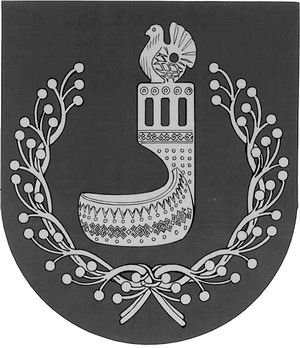 МАРИЙ ЭЛ РЕСПУБЛИКЫНОРШАНКЕ МУНИЦИПАЛЬНЫЙ РАЙОНЫН АДМИНИСТРАЦИЙЖЕПУНЧАЛАДМИНИСТРАЦИЯОРШАНСКОГО МУНИЦИПАЛЬНОГО РАЙОНАРЕСПУБЛИКИ МАРИЙ ЭЛПОСТАНОВЛЕНИЕN п/пНаименование кредитора№  и дата документа (счет-фактура, решение суда, исполнительное производство и т.д.)Сумма просроченной кредиторской задолженности, рублейПериод задолженности1.ИТОГО№ п/пНаименование документаКоличество листов1231.….N п/пНаименование кредитора№  и дата документа (счет-фактура, решение суда, исполнительное производство и т.д.)Сумма просроченной кредиторской задолженности, руб.Сумма  Субсидии, руб.1....ИТОГОАдминистрация425250, Республика Марий Эл, пгт Оршанка, ул.Советская ,д.109ИНН 1210000619 /  КПП 121001001                     ОКВЭД 84.11.3                                                        ОКПО 04048156                                                          ОГРН 1021201850757УФК по Республике Марий Эл (Администрация Оршанского муниципального района, л/с  03083А08332)  ОТДЕЛЕНИЕ-НБ РЕСПУБЛИКА МАРИЙ ЭЛ р/счет  №40204810200000100019  БИК 048860001  Получатель Субсидии425250, Республика Марий Эл, пгт Оршанка, ул.Пушкина, д.1АИНН 1218003379 /  КПП 121801001                   ОКВЭД 36.00                                                                                                            ОГРН 1211200001550р/с 40702810237000000740в ОТДЕЛЕНИИ Марий Эл N8614ПАО СБЕРБАНКк/с 30101810300000000630БИК 048860630Глава администрацииОршанского муниципального районаРеспублики Марий Эл____________________А.Л.ПлотниковНачальник МУП «Водоканал Оршанка» Оршанского муниципального района Республики Марий Эл_________________А.И.Попцов№ п/пНаименование кредитора№ и дата документа (счет-фактура, решение суда, исполнительное производство и т.д.)Сумма просроченной кредиторской задолженности, рублей№ и дата платежного порученияПеречислен-ная сумма, рублей1234561.…ИТОГО:№п/пНаименованиерезультатаПлановое значение результатаФактическое значение результатаПричинаотклоненияПлотников А.Л.глава администрации Оршанского муниципального района Республики Марий Эл, председатель комиссии;Михеев И.П.первый заместитель главы администрации Оршанского муниципального района Республики Марий Эл, заместитель председателя комиссии;Стрельникова С.И.Члены комиссии:заместитель главы администрации Оршанского муниципального района Республики Марий Эл, секретарь комиссии;Симонян О.В.Москвичева Т.В.Смирнова О.А.руководитель финансового управления администрации Оршанского муниципального района Республики Марий Эл;руководитель отдела финансирования и бухгалтерского учета администрации Оршанского муниципального района Республики Марий Эл;руководитель отдела архитектуры, муниципального хозяйства и экологии администрации Оршанского муниципального района Республики Марий Эл;Степанова О.И.руководитель отдела по управлению муниципальным имуществом и земельными ресурсами администрации Оршанского муниципального района Республики Марий Эл.